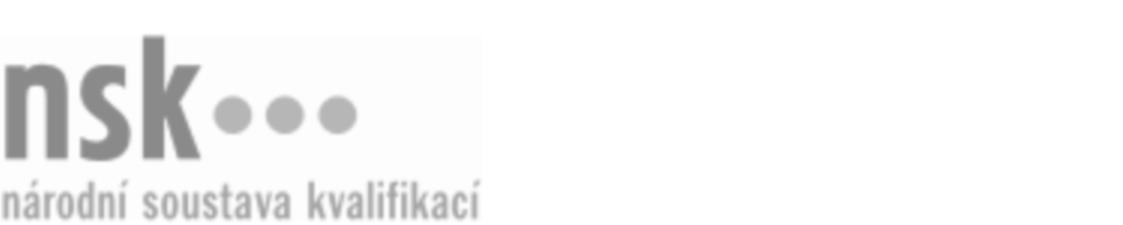 Kvalifikační standardKvalifikační standardKvalifikační standardKvalifikační standardKvalifikační standardKvalifikační standardKvalifikační standardKvalifikační standardMechanik/mechanička podvozků motocyklů (kód: 23-141-H) Mechanik/mechanička podvozků motocyklů (kód: 23-141-H) Mechanik/mechanička podvozků motocyklů (kód: 23-141-H) Mechanik/mechanička podvozků motocyklů (kód: 23-141-H) Mechanik/mechanička podvozků motocyklů (kód: 23-141-H) Mechanik/mechanička podvozků motocyklů (kód: 23-141-H) Mechanik/mechanička podvozků motocyklů (kód: 23-141-H) Autorizující orgán:Ministerstvo průmyslu a obchoduMinisterstvo průmyslu a obchoduMinisterstvo průmyslu a obchoduMinisterstvo průmyslu a obchoduMinisterstvo průmyslu a obchoduMinisterstvo průmyslu a obchoduMinisterstvo průmyslu a obchoduMinisterstvo průmyslu a obchoduMinisterstvo průmyslu a obchoduMinisterstvo průmyslu a obchoduMinisterstvo průmyslu a obchoduMinisterstvo průmyslu a obchoduSkupina oborů:Strojírenství a strojírenská výroba (kód: 23)Strojírenství a strojírenská výroba (kód: 23)Strojírenství a strojírenská výroba (kód: 23)Strojírenství a strojírenská výroba (kód: 23)Strojírenství a strojírenská výroba (kód: 23)Strojírenství a strojírenská výroba (kód: 23)Týká se povolání:Mechanik motocyklůMechanik motocyklůMechanik motocyklůMechanik motocyklůMechanik motocyklůMechanik motocyklůMechanik motocyklůMechanik motocyklůMechanik motocyklůMechanik motocyklůMechanik motocyklůMechanik motocyklůKvalifikační úroveň NSK - EQF:333333Odborná způsobilostOdborná způsobilostOdborná způsobilostOdborná způsobilostOdborná způsobilostOdborná způsobilostOdborná způsobilostNázevNázevNázevNázevNázevÚroveňÚroveňDodržování zásad BOZP a PO, ochrany zdraví a životního prostředíDodržování zásad BOZP a PO, ochrany zdraví a životního prostředíDodržování zásad BOZP a PO, ochrany zdraví a životního prostředíDodržování zásad BOZP a PO, ochrany zdraví a životního prostředíDodržování zásad BOZP a PO, ochrany zdraví a životního prostředí33Orientace v technické dokumentaci motocyklůOrientace v technické dokumentaci motocyklůOrientace v technické dokumentaci motocyklůOrientace v technické dokumentaci motocyklůOrientace v technické dokumentaci motocyklů33Měření základních elektrotechnických a elektronických součástí motocyklůMěření základních elektrotechnických a elektronických součástí motocyklůMěření základních elektrotechnických a elektronických součástí motocyklůMěření základních elektrotechnických a elektronických součástí motocyklůMěření základních elektrotechnických a elektronických součástí motocyklů33Orientace v konstrukci a značení ráfků a pneumatik motocyklůOrientace v konstrukci a značení ráfků a pneumatik motocyklůOrientace v konstrukci a značení ráfků a pneumatik motocyklůOrientace v konstrukci a značení ráfků a pneumatik motocyklůOrientace v konstrukci a značení ráfků a pneumatik motocyklů33Orientace v konstrukci rámů, jejich částí, řízení a geometrii motocyklůOrientace v konstrukci rámů, jejich částí, řízení a geometrii motocyklůOrientace v konstrukci rámů, jejich částí, řízení a geometrii motocyklůOrientace v konstrukci rámů, jejich částí, řízení a geometrii motocyklůOrientace v konstrukci rámů, jejich částí, řízení a geometrii motocyklů33Orientace v konstrukci a principu činnosti odpružení a tlumení motocyklůOrientace v konstrukci a principu činnosti odpružení a tlumení motocyklůOrientace v konstrukci a principu činnosti odpružení a tlumení motocyklůOrientace v konstrukci a principu činnosti odpružení a tlumení motocyklůOrientace v konstrukci a principu činnosti odpružení a tlumení motocyklů33Orientace v brzdových systémech motocyklůOrientace v brzdových systémech motocyklůOrientace v brzdových systémech motocyklůOrientace v brzdových systémech motocyklůOrientace v brzdových systémech motocyklů33Základní nastavení podvozků motocyklůZákladní nastavení podvozků motocyklůZákladní nastavení podvozků motocyklůZákladní nastavení podvozků motocyklůZákladní nastavení podvozků motocyklů33Kontrola kol motocyklůKontrola kol motocyklůKontrola kol motocyklůKontrola kol motocyklůKontrola kol motocyklů33Diagnostika rámů a řízení, oprava a seřízení řízení motocyklůDiagnostika rámů a řízení, oprava a seřízení řízení motocyklůDiagnostika rámů a řízení, oprava a seřízení řízení motocyklůDiagnostika rámů a řízení, oprava a seřízení řízení motocyklůDiagnostika rámů a řízení, oprava a seřízení řízení motocyklů33Kontrola a oprava odpružení a tlumení motocyklůKontrola a oprava odpružení a tlumení motocyklůKontrola a oprava odpružení a tlumení motocyklůKontrola a oprava odpružení a tlumení motocyklůKontrola a oprava odpružení a tlumení motocyklů33Diagnostika a oprava brzdových systémů motocyklůDiagnostika a oprava brzdových systémů motocyklůDiagnostika a oprava brzdových systémů motocyklůDiagnostika a oprava brzdových systémů motocyklůDiagnostika a oprava brzdových systémů motocyklů33Mechanik/mechanička podvozků motocyklů,  29.03.2024 14:52:17Mechanik/mechanička podvozků motocyklů,  29.03.2024 14:52:17Mechanik/mechanička podvozků motocyklů,  29.03.2024 14:52:17Mechanik/mechanička podvozků motocyklů,  29.03.2024 14:52:17Strana 1 z 2Strana 1 z 2Kvalifikační standardKvalifikační standardKvalifikační standardKvalifikační standardKvalifikační standardKvalifikační standardKvalifikační standardKvalifikační standardPlatnost standarduPlatnost standarduPlatnost standarduPlatnost standarduPlatnost standarduPlatnost standarduPlatnost standarduStandard je platný od: 21.10.2022Standard je platný od: 21.10.2022Standard je platný od: 21.10.2022Standard je platný od: 21.10.2022Standard je platný od: 21.10.2022Standard je platný od: 21.10.2022Standard je platný od: 21.10.2022Mechanik/mechanička podvozků motocyklů,  29.03.2024 14:52:17Mechanik/mechanička podvozků motocyklů,  29.03.2024 14:52:17Mechanik/mechanička podvozků motocyklů,  29.03.2024 14:52:17Mechanik/mechanička podvozků motocyklů,  29.03.2024 14:52:17Strana 2 z 2Strana 2 z 2